ALLEGATO 1 								Al Dirigente Scolastico								IC Viale dei Consoli, 16 Roma 								Prof.ssa Alessia Lo Bosco DOMANDA DI PARTECIPAZIONE AVVISO PUBBLICO PER LA SELEZIONE DI ESPERTI ESTERNI PER LINGUA INGLESE in orario extracurriculareIl sottoscritto _________________________________________________________nato a ___________________________________________ il ______________ cod. fisc. _________________________ residente a ______________________________
in via ________________________________________ n. _________________ recapito (solo se diverso dalla residenza)_________________________________ cellulare ____________________ tel. ____________________ mail _____________________________________ (se posseduta) pec _________________________________________________ 				□ docente in servizio a T.I. □ docente in servizio a T.D. □ docente in servizio contratto a tempo pieno□ docente scuola primaria □ docente scuola secondariapresso l’Istituto _______________________dal ______________________CHIEDE
di partecipare alla selezione in oggetto e di accettarne tutte le condizioni.A tal fine dichiara, sotto la propria responsabilità, consapevole delle sanzioni penali nel caso di dichiarazioni mendaci, di formazione o uso di atti falsi, richiamate dall’art. 76 del DPR 445 del 28 dicembre 2000, di essere in possesso dei seguenti titoli valutabili ai fini dell'attribuzione dell’incarico, che riporta nella tabella seguente: Titoli Culturali e Professionali 1) Laurea o titolo di studio equiparato per l’insegnamento dell’educazione musicale ................................................................................................................................................ 2) Specializzazione dell’insegnamento musica..............................................................................................................................................................3) Esperienza pregressa di collaborazione con scuole primarie per insegnamento dell’educazione musicale .............................................................................................................................................................. 4) Esperienza pregressa di collaborazione con Istituzioni e/o Enti pubblici .............................................................................................................................................................. 5) Esperienza pregressa di collaborazione con scuole di questo Istituto .............................................................................................................................................................. 6) Formatore in corsi di aggiornamento per docenti inerenti le tematiche specifiche dell’avviso .............................................................................................................................................................. Il/La sottoscritto/a si impegna a svolgere l’incarico senza riserve e secondo il calendario predisposto dall’Istituto.
Il/La sottoscritto/a autorizza al trattamento dei dati personali, ai sensi del D.L.vo n. 196/2003. Il/La sottoscritto/a dichiara di essere a conoscenza di tutti i termini del bando che accetta senza riserve. A tal fine, consapevole della responsabilità penale e della decadenza da eventuali benefici acquisiti nel caso di dichiarazioni mendaci, dichiara sotto la propria responsabilità (barrare le caselle che interessano): di essere in possesso dell’idoneità fisica all’impiego; di essere cittadino __________________________; di godere dei diritti civili e politici;
di non aver riportato condanne penali; di aver riportato le seguenti condanne penali: _____________________________________________________________ di non essere destinatario di provvedimenti che riguardano l’applicazione di misure di prevenzione, di decisioni civili e di provvedimenti amministrativi iscritti nel casellario giudiziale; di essere destinatario dei seguenti provvedimenti: _____________________________________________________________ di non essere sottoposto a procedimenti penali pendenti; di avere i seguenti procedimenti penali pendenti;
di non essere dipendente da altra amministrazione; di essere dipendente dell’amministrazione indicata di seguito: _____________________________________________________________ DICHIARA INOLTRE:TITOLI CULTURALI (max 24 punti)TITOLI PROFESSIONALI (max 41 punti)Il sottoscritto autorizza l’Amministrazione all’utilizzo dei dati personali dichiarati, ai sensi del Dlgs 196/2003 e ss.mm. Allega: I. Curriculum vitae in formato europeo, dal quale risulti il possesso dei requisiti culturali e professionali necessari, nonché dei titoli validi posseduti; II. Copia di un documento di identità valido.III.  Altro (specificare) Luogo e data __________________________ Firma __________________________ laurea in Lingua Inglese e Letteratura Straniera a seconda della votazione riportata da 105 punti in su fino a 6 punti 2 punti per la Lode altre lauree; corsi di perfezionamento/specializzazione di livello universitario; master universitari di primo livello; master universitari di secondo livello. 2 punti per ogni titolo posseduto fino a 8 punti Attestati relativi alla frequenza di corsi e formazione specifica pertinenti2 punti per ogni attestatofino a 4 puntiPubblicazioni inerenti attività formative oggetto del presente avviso 1 punto per ogni pubblicazionefino a 4 punti Totale del punteggio massimo attribuibile 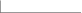 24Aver realizzato attività di formazione di alunni volte alla certificazione linguistica con alunni di scuola primaria o secondaria di primo grado; 5 punti per ogni esperienza fino a 15 punti Esperienze dirette svolte negli ultimi 5 anni su attività inerenti le lingue straniere quali: gestione di attività di tutoraggio attinenti il campo didattico e linguistico;  esperienze pregresse in qualità di docente formatore nei corsi di lingua per le certificazioni per le quali si candida; qualifica di formatore per certificazioni linguistiche di livello FCE; altre esperienze condotte a livello di rete, di singolo Istituto scolastico o in proprio, purché attinenti la materia e documentabili. 4 punti per ogni esperienzafino a 20 punti Analisi del curriculumfino a 6 punti Totale del punteggio massimo attribuibile 41 